Mes notesMes notesMes notesLa dictée Phrase du jourLa dictée Phrase du jourAvant la discussion…Avant la discussion…ÉtapeDescription1L’enseignant dicte une phrase aux élèves [une seule phrase courte au début].2Un temps de révision est accordé aux élèves : annoncer combien de temps on accorde.3L’enseignant demande à un élève comment il a écrit le premier mot de la phrase et le note au tableau.4L’enseignant demande aux autres élèves s’ils ont écrit le mot en question différemment. À tour de rôle, les élèves précisent la graphie utilisée. L’enseignant inscrit toutes les graphies, l’une au-dessous de l’autre.Cette démarche est faite pour tous les mots de la phrase.Pendant la discussion…« Au cœur de l’activité de grammaire » : L’enseignant anime la discussion sur les graphies proposées.Pendant la discussion…« Au cœur de l’activité de grammaire » : L’enseignant anime la discussion sur les graphies proposées.ÉtapeDescription5À partir d’ici, les élèves, un à un, désignés par l’enseignant expliquent quelles graphies ils éliminent ou conservent en justifiant leur réponse à l’aide d’un raisonnement grammatical.6L’enseignant écoute les propositions des élèves sans donner d’indices sur la réponse. Il QUESTIONNE pour amener les élèves à faire appel à leurs connaissances.En cas d’un problème d’orthographe lexicale, deux possibilités sont à envisager : soit, traiter le problème en s’appuyant sur une règle, en faisant des liens avec les mots de la même famille (dérivation). (Ex : «À quel mot ce mot te fait-il penser?»);soit, si rien ne peut justifier la graphie, le mentionner aux élèves (Ex : « Ça s’écrit comme ça, parce que ça s’écrit comme ça, on ne peut pas l’expliquer »).7Un « débat » a lieu pour chaque mot, l’enseignant valide la graphie de chacun au fur et à mesure de la discussion.Après la discussion…Après la discussion…ÉtapeDescription8Suggestion : Dans un cahier de type « Canada », faire écrire la phrase à l’élève. Lui demander de laisser des traces de son raisonnement et de ses corrections apportées, s’il y a lieu. Ensuite, au fil de la discussion, invitez-le à prendre des notes à propos de la graphie et des règles qui s’appliquent à chaque cas (identifier les constituants de la P, tracer des flèches, indiquer le genre et le nombre, etc.). Ainsi, il se construira un référentiel qu’il pourra utiliser d’une dictée à l’autre.La dictée 0 fauteLa dictée 0 fauteAvant l’activité…Avant l’activité…ÉtapeDescription1L’enseignante dicte une première phrase.2Un temps de révision est accordé aux élèves. Ils laissent des traces pour les mots dont ils doutent de la graphie. Ainsi, ils sont prêts à poser leurs questions.Pendant l’activitéL’enseignant anime la discussion…Pendant l’activitéL’enseignant anime la discussion…ÉtapeDescription3Les élèves posent des questions sur les mots* dont ils doutent. Toutes les questions sont permises.L’enseignant anime la discussion :Il fait préciser le doute ou les hypothèses des élèves.Il laisse du temps aux élèves pour réfléchir et exprimer leur démarche.Il guide les élèves dans un raisonnement grammatical complet pour les questions d’orthographe grammaticale*Si la question porte sur l’orthographe lexicale, si rien ne peut justifier la graphie, le mentionner aux élèves (Ex : « Ça s’écrit comme ça, parce que ça s’écrit comme ça, on ne peut pas l’expliquer »). Si au contraire, il est possible de faire des liens avec les mots de même famille (dérivation lexicale) avec l’élève, on n’hésite pas : « À quel mot ce mot te fait-il penser? »4À la fin d’une discussion sur un mot, l’enseignant récapitule et valide la graphie.Lorsque toutes les questions ont été posées sur les mots d’une phrase et les problèmes résolus, l’enseignant dicte une autre phrase. L’activité ne devrait pas durer plus de 30 ou 40 minutes, selon le niveau des élèves.Précisions…Précisions…Quand l’élève questionne l’enseignant, l’enseignant peut, selon l’objectif qu’il souhaite amener les élèves à atteindre, s’attarder et questionner les classes de mots (prouver la classe de mot), les concepts, les savoirs, les règles, etc. de son choix.Le questionnement peut être réparti entre plusieurs élèves, ainsi la « pression » n’est pas portée sur un seul élève : un élève peut amorcer la justification et ne pas parvenir à la compléter, c’est alors que l’enseignant pourrait demander à un autre élève de poursuivre le raisonnement (un autre élève volontaire idéalement).Au cours de la dictée Zéro faute, le rôle de l’enseignant est de guider le raisonnement des élèves pour qu’ils puissent régler le problème soulevé. Les élèves doivent alors verbaliser leur raisonnement grammatical, c’est-à-dire qu’ils expliciteront les savoirs et les savoir-faire nécessaires à la résolution du problème.Quand l’élève questionne l’enseignant, l’enseignant peut, selon l’objectif qu’il souhaite amener les élèves à atteindre, s’attarder et questionner les classes de mots (prouver la classe de mot), les concepts, les savoirs, les règles, etc. de son choix.Le questionnement peut être réparti entre plusieurs élèves, ainsi la « pression » n’est pas portée sur un seul élève : un élève peut amorcer la justification et ne pas parvenir à la compléter, c’est alors que l’enseignant pourrait demander à un autre élève de poursuivre le raisonnement (un autre élève volontaire idéalement).Au cours de la dictée Zéro faute, le rôle de l’enseignant est de guider le raisonnement des élèves pour qu’ils puissent régler le problème soulevé. Les élèves doivent alors verbaliser leur raisonnement grammatical, c’est-à-dire qu’ils expliciteront les savoirs et les savoir-faire nécessaires à la résolution du problème.La dictée Phrase donnéeLa dictée Phrase donnéeAvant l’activité…Avant l’activité…ÉtapeDescription1L’enseignante écrit une phrase au tableau qui ne comporte pas d’erreur.2Puis, il demande aux élèves de justifier le fait qu’il n’y ait pas d’erreur.Pendant l’activitéL’enseignant anime la discussion…Pendant l’activitéL’enseignant anime la discussion…ÉtapeDescription3L’élève copie la phrase sans faire d’erreur, puisqu’il n’y en a pas dans la phrase écrite au tableau, ce qui comporte un défi pour certains.4L’élève s’applique à justifier le fait qu’il n’y ait pas d’erreur à l’aide des justifications apprises et des manipulations syntaxiques.Précisions…Précisions…Le retour en groupe s’effectue selon les mêmes précisions que pour les autres formes de dictées présentées dans ce document. *J’utilisais cette forme de dictée en guise de devoir à la maison et j’expliquais aux élèves que ce devoir leur permettrait de « faire leur jogging » entre les cours de français pour « garder la forme ».Le retour en groupe s’effectue selon les mêmes précisions que pour les autres formes de dictées présentées dans ce document. *J’utilisais cette forme de dictée en guise de devoir à la maison et j’expliquais aux élèves que ce devoir leur permettrait de « faire leur jogging » entre les cours de français pour « garder la forme ».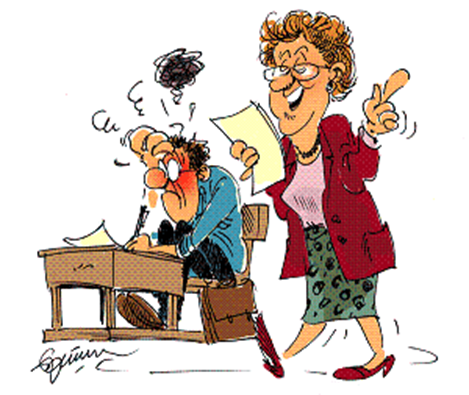 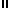 